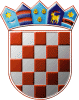 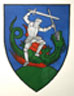         REPUBLIKA HRVATSKA                                                                                               MEĐIMURSKA ŽUPANIJAOPĆINA SVETI JURAJ NA BREGU                            OPĆINSKO VIJEĆEKLASA:023-06/21-01/03URBROJ:2109/16-03-21-20Pleškovec, 07. rujna 2021.Na temelju članka 44. Statuta Općine Sveti Juraj na Bregu („Službeni glasnik Međimurske županije“, broj 08/21.),  članka  15. Poslovnika Općinskog vijeća Općine Sveti Juraj na Bregu („Službeni glasnik Međimurske županije“, broj 08/21.) Općinsko vijeće Općine Sveti Juraj na Bregu na 02. sjednici, održanoj dana 07. rujna 2021. godine donijelo jeODLUKUo izboru predsjednika i članovaPovjerenstva za socijalna pitanjaI.U Povjerenstvo za socijalna pitanja Općinskog vijeća Općine Sveti Juraj na Bregu biraju se:za predsjednika:Vedran Kovačić, Mali Mihaljevecza članove:Lidija Lepen, BrezjeJuraj Hamer, Mali MihaljevecII.Stupanjem na snagu ove Odluke prestaje važiti Odluka o izmjeni i dopuni Odluke o izboru predsjednika i članova Povjerenstva za socijalna pitanja KLASA:023-06/17-01/04; URBROJ: 2109/16-03-20-16 od 30. lipnja 2020. godine.III.Ova Odluka stupa na snagu osmog dana od dana objave u „Službenom glasniku Međimurske županije“.                         PREDSJEDNIK                         Općinskog vijeća                                                                                                      Anđelko Kovačić